Proposed Response for LOI #105: Replace current section 4.3 and 4.4 (including subsections) as follows:Note that we actually do not have a profile to indicate that Acknowledgement are supported or not.  So right now one must support the full end-to-end capability.  In LRI these are the LRI_Acknowledgement_Component and the LRI_End-to-End_Acknowedgement_Component.  There is a an LOI_Acknowledgement_Component referenced in section 5.1.1, but not in section 3.2.1 where they need to be.  At least LOI_Acknowledgement Component needs to be added to 3.2.1,  and we need to agree whether an LOI_End-to-End_Acknowledgement_Component is necessary as well to allow for simple accept level acknowledgement as well.  But that requires further changes to the below.4.3 AcknowledgementsThis guide requires support for Acknowledgement messages to both the OML messages (whether a New and Append Order or the Cancel Order) to provide the ability to determine whether the message has been received in good order by the intended recipient.  A mechanism is provided to support both node-to-node accept level acknowledgement (the receiving system has taken responsibility of the message), and the end-to-end application level acknowledgement choreography (the intended recipient not only took on responsibility of the message after the message may have passed through multiple systems such as integration engines, but can also consume the message’s application specific data).  This requires the use of the Enhanced Acknowledgment Mode, i.e. MSH-15 (Accept Acknowledgment Type) and MSH-16 (Application Acknowledgement Type) are valued by the message sender and control the creation of an accept level message and an application level acknowledgement messages by the message receiver, or a node that enables transmission of the message across the various systems that may be between the sender and receiver (e.g., integration engines, HIEs, etc.).  For a complete definition of an Accept Level acknowledgement and an Application Level acknowledgement, see V2.5.1 (or higher) Chapter 2.The diagram in Figure 4-1. LOI Message and Guaranteed Delivery Notification Flow summarizes the flow of Acknowledgements from the order sender (EHR-S) to the order receiver (LIS) and back through the different gateways.The numbers for O = Order indicate the step in the respective flow. For example the step marked O2 indicates that for the flow of the Order message – the green arrow labeled OML and its related Accept Acknowledgement (ACK), the dotted black arrow between Gateway 2 and Gateway 1 – would be step 2.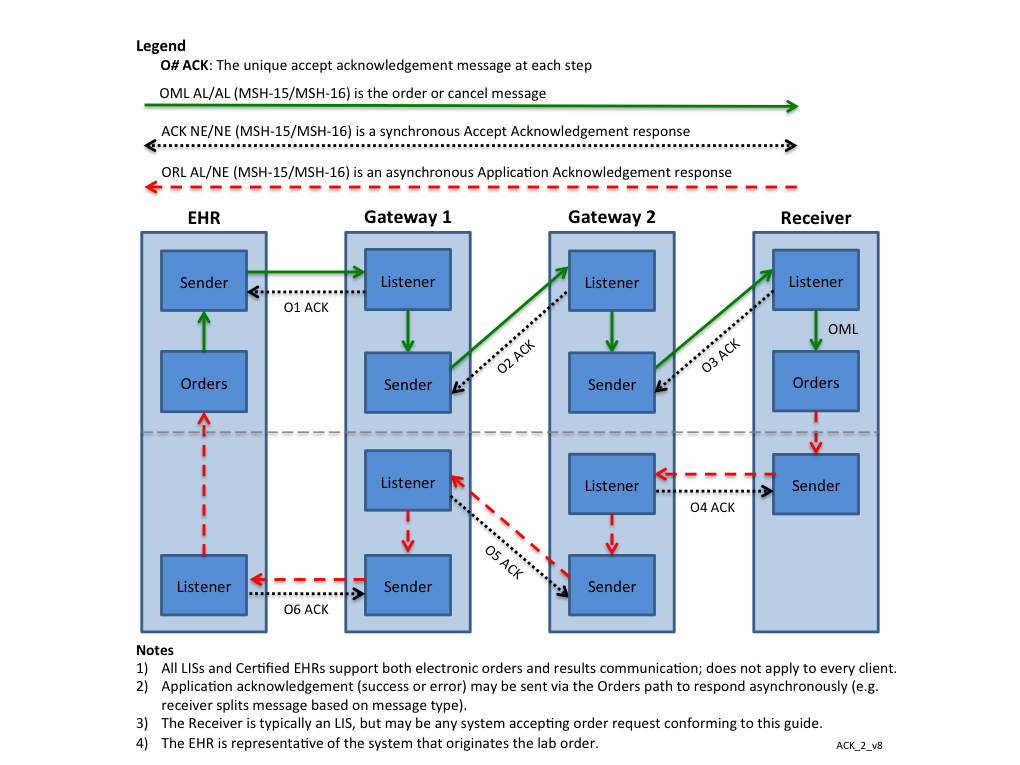 Figure 4-1. LOI Message and Guaranteed Delivery Notification Flow4.3.1 Acknowledgement Choreography AppliedThe acknowledgement choreography starts with the initial New and Append Order, or the Cancel Order (both using the OML^O21^OML_O21 message) indicating in MSH-15 and MSH-16 how the receiving system is to respond.  The following MSH-15 and MSH-16 values are required or permitted:*ONLY in point-to-point environments, where the transport protocol guarantees delivery to the intended recipient.All other values and combinations are NOT allowed.4.3.1.1 ACK^O21^ACK: Laboratory Order Message – Accept AcknowledgementBased on the actual values in the OML^O21^OML_O21 MSH-15 and MSH-16 values, the receiver will send an Accept Level Acknowledgement message using the following message syntax and must use the appropriate response profiles or component in MSH-21:This message is only used between nodes that the messages travels along per Figure 4-1.  The message uses values MSA-1 Acknowledgement code to either “CA” or “CR” to the immediately preceding sender.  This applies to intermediaries between a Laboratory Result Sender and an EHR-S such as HIEs and interface engines, as well as to the final EHR-S destination.To avoid this acknowledgement from generating a response back to the originating node of the Accept Level Acknowledgement message and effectively start a never-ending series or accept acknowledgement messages between two nodes, the originating node must use the Accept Acknowledgement message (ACK^O21^ACK) with the following code combinations:All other values and combinations are NOT allowed.4.3.1.2  ORL^O22^ORL_O22: Laboratory Order Message – Application Level AcknowledgementBased on the actual values in the OML^O21^OML_O21 MSH-15 and MSH-16 values, the receiver will send an OML^O22^ORL_O22 Application Level Acknowledgement message using the following message syntax and must use the appropriate response profiles or component in MSH-21:This message provides the end-to-end delivery confirmation, including whether the receiver could consume the application specific content.  It therefore is sent across all the nodes that may have been between the sender and receiver back to the originator of the New and Append Order, or the Cancel Order.The following MSH-15 and MSH-16 values are required or permitted:All other values and combinations are NOT allowed.4.3.1.2.1 ACK^O22^ACK: Laboratory Order Message – Accept AcknowledgementBased on the actual values in the OML^O22^OML_O22 MSH-15 and MSH-16 values, the receiver will send an Accept Level Acknowledgement message using the following message syntax and must use the appropriate response profiles or component in MSH-21:This message is only used between nodes that the messages travels along per Figure 4-1.  The message uses values MSA-1 Acknowledgement code to either “CA” or “CR” to the immediately preceding sender.  This applies to intermediaries between a final EHR-S destination and an EHR-S such as HIEs and interface engines, as well as to the Laboratory Result Sender.To avoid this acknowledgement from generating a response back to the originating node of the Accept Level Acknowledgement message and effectively start a never-ending series or accept acknowledgement messages between two nodes, the originating node must use the Accept Acknowledgement message (ACK^O21^ACK) with the following code combinations:All other values and combinations are NOT allowed.3/16/2017  Motion to include the changes in the LOI IG – Riki Merrick, John RobertsAgainst: 0   Abstain: 0  in Favor: 8Proposed response for LOI #155.Include in the list under the diagram (page 42, just in front of 3.2.1) the full list of response components and profiles.  Riki Merrick, Carolyn KnapickAgainst: 0    Abstain: 0  In Favor: 5 Proposed Response for LRI #44, #174, #175, #263, #366, #428: Replace current section 4.3 and 4.4 (including subsections) in LRI with below.7.3  AcknowledgementsThis guide requires support for Acknowledgement messages to the ORU message to provide the ability to determine whether the message has been received in good order by the intended recipient.  A mechanism is provided to support both node-to-node accept level acknowledgement (the receiving system has taken responsibility of the message), and the end-to-end application level acknowledgement choreography (the intended recipient not only took on responsibility of the message after the message may have passed through multiple systems such as integration engines, but can also consume the message’s application specific data).  This requires the use of the Enhanced Acknowledgment Mode, i.e. MSH-15 (Accept Acknowledgment Type) and MSH-16 (Application Acknowledgement Type) are valued by the message sender and control the creation of an accept level message and an application level acknowledgement messages by the message receiver, or a node that enables transmission of the message across the various systems that may be between the sender and receiver (e.g., integration engines, HIEs, etc.).  For a complete definition of an Accept Level acknowledgement and an Application Level acknowledgement, see V2.5.1 (or higher) Chapter 2.Figure 7-1. LRI Message and Guaranteed Delivery Notification Flow summarizes the flow of Acknowledgements from the results sender (LIS) to the results receiver (EHR-S) and back through the different gateways.The numbers for R = Result indicate the step in the respective flow. For example the step marked R2 indicates that for the flow of the Result message – the solid green arrow labeled ORU and its related Accept ACK, the dotted black arrow between Gateway 2 and Gateway 1 – would be step 2.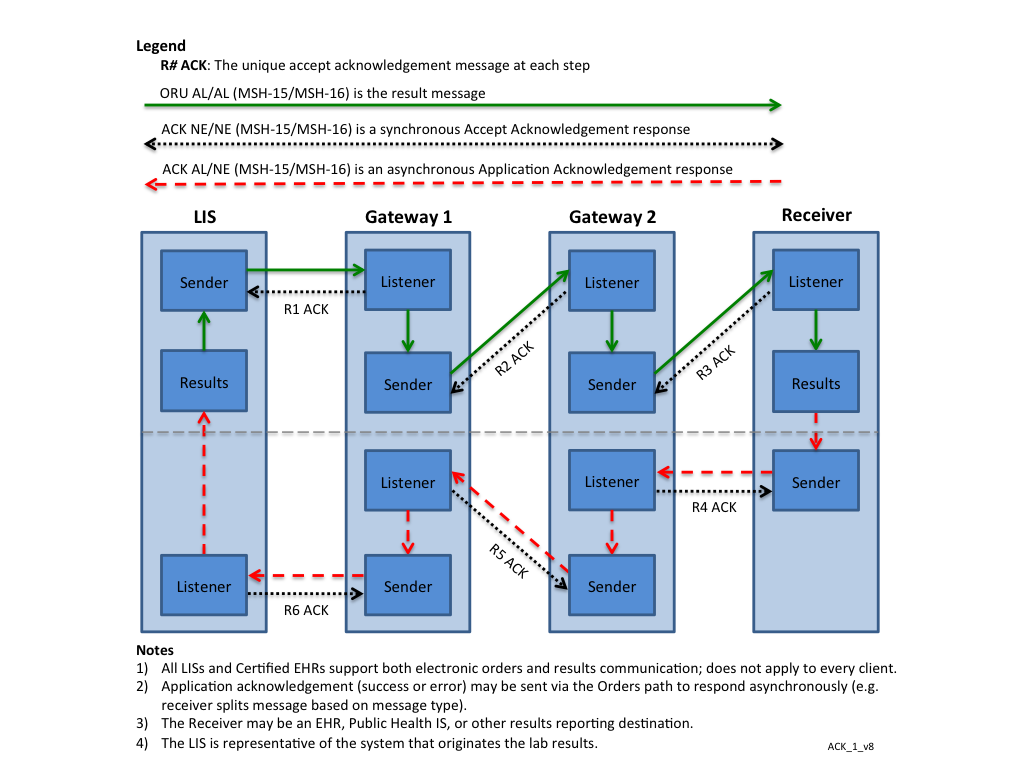 Figure 7-1. LRI Message and Guaranteed Delivery Notification Flow7.3.1 Acknowledgement Choreography AppliedThe acknowledgement choreography starts with the initial Results message ORU^R01^ORU_R01 indicating in MSH-15 and MSH-16 how the receiving system is to respond.  The following MSH-15 and MSH-16 values are required or permitted:When using the basic acknowledgement profile (LRI_Acknowledgement_Component – ID: 2.16.840.1.113883.9.26), then the initial results message ORU^R01^ORU_R01 SHALL support MSH-15 and MSH-16 as follows:*ONLY in point-to-point environments, where the transport protocol guarantees delivery to the intended recipient.When using the end-to-end acknowledgement profile (LRI_END-TO-END_Acknowledgement_Component – ID: 2.16.840.1.113883.9.195.3.7), then the initial results message ORU^R01 SHALL support the following code combinations:*ONLY in point-to-point environments, where the transport protocol guarantees delivery to the intended recipient.All other values and combinations are NOT allowed.7.3.1.1 ACK^R01^ACK: Results Message – Accept AcknowledgementWhen MSH-21 in the initial ORU^R01^ORU_R01 message includes either LRI_ACKNOWLEDGEMENT_COMPONENT (2.16.840.1.113883.9.26) or LRI_END-TO-END_ACNOWLEDGEMENT_COMPONENT, and based on the actual values in the MSH-15 and MSH-16 values, the receiver shall send an Accept Level Acknowledgement message using the following message syntax and must use the appropriate response profiles or component in MSH-21, while using either “CA” or “CR in MSA-1: Acknowledgement Code.  Note that due to the ACK^R01^ACK message being used for both the Accept Level and Application Level acknowledgements, the only way to distinguish whether this is an Accept Level message is the value of MSA-1.Usage NotesLRI_PH_ComponentSFT Segment – The first repeat (i.e., the Laboratory Result Sender actor that generated the message) is required. Any other application that transforms the message must add an SFT segment for that application. Other applications that route or act as a conduit may add an SFT but are not required to do so. Just being "HL7 aware" is not enough to put in SFT. They actually have to manipulate the data in the transaction beyond routing.This message is only used between nodes that the messages travels along per Figure 7-1.  The message is sent only immediately preceding sender.  This applies to intermediaries between a Laboratory Result Sender and an EHR-S such as HIEs and interface engines, as well as to the final EHR-S destination.To avoid this acknowledgement from generating a response back to the originating node of the Accept Level Acknowledgement message and effectively start a never-ending series or accept acknowledgement messages between two nodes, the originating node must use the Accept Acknowledgement message (ACK^R01^ACK) with the following code combinations:All other values and combinations are NOT allowed.7.3.1.2 ACK^R01^ACK: Results Message – Application AcknowledgementWhen MSH-21 in the initial ORU^R01^ORU_R01 message includes LRI_END-TO-END_ACNOWLEDGEMENT_COMPONENT, and based on the actual values in the ORU^R01^ORU_R01 MSH-15 and MSH-16 values, the receiver shall send an Accept Level Acknowledgement message using the following message syntax and must use the appropriate response profiles or component in MSH-21, while using either “AA”, “AE”, or “AR in MSA-1: Acknowledgement Code.  Note that due to the ACK^R01^ACK message being used for both the Accept Level and Application Level acknowledgements, the only way to distinguish whether this is an Accept Level message is the value of MSA-1.Usage NotesLRI_PH_ComponentSFT Segment – The first repeat (i.e., the Laboratory Result Sender actor that generated the message) is required. Any other application that transforms the message must add an SFT segment for that application. Other applications that route or act as a conduit may add an SFT but are not required to do so. Just being "HL7 aware" is not enough to put in SFT. They actually have to manipulate the data in the transaction beyond routing.This message provides the end-to-end delivery confirmation, including whether the receiver could consume the application specific content.  It therefore is sent across all the nodes that may have been between the sender and receiver back to the originator of the Results.The following MSH-15 and MSH-16 values are required or permitted:*ONLY in point-to-point environments, where the transport protocol guarantees delivery to the intended recipient.All other values and combinations are NOT allowed.7.3.1.2.1 ACK^O22^ACK: Laboratory Order Message – Accept AcknowledgementBased on the actual values in the ACK^R01^ACK MSH-15 and MSH-16 values, the receiver will send an Accept Level Acknowledgement message using the following message syntax and must use the appropriate response profiles or component in MSH-21 while using either “CA” or “CR in MSA-1: Acknowledgement Code.  Note that due to the ACK^R01^ACK message being used for both the Accept Level and Application Level acknowledgements, the only way to distinguish whether this is an Accept Level message is the value of MSA-1.Usage NotesLRI_PH_ComponentSFT Segment – The first repeat (i.e., the Laboratory Result Sender actor that generated the message) is required. Any other application that transforms the message must add an SFT segment for that application. Other applications that route or act as a conduit may add an SFT but are not required to do so. Just being "HL7 aware" is not enough to put in SFT. They actually have to manipulate the data in the transaction beyond routing.This message is only used between nodes that the messages travels along per Figure 7-1.  The message uses values MSA-1 Acknowledgement code to either “CA” or “CR” to the immediately preceding sender.  This applies to intermediaries between a final EHR-S destination and an EHR-S such as HIEs and interface engines, as well as to the Laboratory Result Sender.To avoid this acknowledgement from generating a response back to the originating node of the Accept Level Acknowledgement message and effectively start a never-ending series or accept acknowledgement messages between two nodes, the originating node must use the Accept Acknowledgement message (ACK^O21^ACK) with the following code combinations:All other values and combinations are NOT allowed.3/16/2017 – Motion to include in the LRI IG, Riki Merrick, Kathy WalshAgainst:  0   Abstain:  0  In Favor: 5LRI #44: Proposed DispositionWe disagree that the guide is silent on the use of Original Mode or Enhanced Mode acknowledgement (everything references Enhanced Mode: Use Case, single transactions), but agree that it could be made more clear in section 7.2 for Batch transactions.  This guide uses Enhanced Mode, so the proposed wording would not work.  Suggest:Move 7.2 after current 7.3Add language to state (in current 7.2):When using Acknowledgements we strongly encourage the use of enhanced mode to be consistent with individual transactions and as indicated in section 3.6.2 Batch Message, but leave this for now to the implementation trading partners to resolve.3/16/2017 -  Motion to make the moves and add the proposed language. Riki Merrick, Kathy WalshAgainst:  0   Abstain:  0  In Favor: 5  Table 4-5. OML acknowledgement codes Table 4-5. OML acknowledgement codes Table 4-5. OML acknowledgement codes RequirementMSH-15MSH-16SHALL supportALALMAY supportALERMAY support*NEALTable 4-3. ACK^O21^ACK Abstract Message SyntaxTable 4-3. ACK^O21^ACK Abstract Message SyntaxTable 4-3. ACK^O21^ACK Abstract Message SyntaxTable 4-3. ACK^O21^ACK Abstract Message SyntaxTable 4-3. ACK^O21^ACK Abstract Message SyntaxSegment NameUsageCardinalityDescriptionMSHMessage HeaderR[1..1]The message header (MSH) segment contains information describing how to parse and process the message. This includes identification of message delimiters, sender, receiver, message type, timestamp, etc. [{SFT}]Software SegmentO MSAMessage AcknowledgmentR[1..1]The Message Acknowledgment Segment (MSA) contains the information sent as an acknowledgment to the order message received by a LIS or EHR-S. [{ERR }]ErrorC(R/O)[0..*]Condition : If MSA-1 (Message Acknowledgement) is not valued ‘AA’ or ‘CA’.Table 4-6. Accept Acknowledgement CodesTable 4-6. Accept Acknowledgement CodesTable 4-6. Accept Acknowledgement CodesRequirementMSH-15MSH-16SHALL supportNENETable 4-8. ORL^O22^ORL_O22 Abstract Message SyntaxTable 4-8. ORL^O22^ORL_O22 Abstract Message SyntaxTable 4-8. ORL^O22^ORL_O22 Abstract Message SyntaxTable 4-8. ORL^O22^ORL_O22 Abstract Message SyntaxTable 4-8. ORL^O22^ORL_O22 Abstract Message SyntaxSegment NameUsageCardinalityDescriptionMSHMessage HeaderR[1..1]The message header (MSH) segment contains information describing how to parse and process the message. This includes identification of message delimiters, sender, receiver, message type, timestamp, etc. MSAMessage AcknowledgmentR[1..1]The Message Acknowledgment Segment (MSA) contains the information sent an acknowledgment to the order message received by a LIS or EHR-S.[{ ERR }]ErrorC(R/O)[0..*]Condition Predicate: If any ORC-1 (Order Control) is valued 'UC' or 'UA'.[{ SFT }]SoftwareO[{ NTE }]Notes and Comments (for Header)O[  RESPONSE BeginR[1..1]   [PATIENT BeginR[1..1]         PIDPatient IdentificationR[1..1]      [{ ORDER BeginR[1..*]            ORCCommon OrderR[1..1]         [{ TIMING BeginO               TQ1Timing/QuantityR[1..1]            [{ TQ2 }]Timing/Quantity Order SequenceO         }]TIMING End         [  OBSERVATION_REQUEST beginR[1..1]               OBRObservation RequestR[1..1]            [{ SPECIMEN BeginO                  SPMSpecimenR[1..1]               [{ SAC }]Specimen Container DetailsO            }]SPECIMEN End         ]OBSERVATION_REQUEST End      }]ORDER End   ]PATIENT End]RESPONSE EndTable 4-7. Application Acknowledgment CodesTable 4-7. Application Acknowledgment CodesTable 4-7. Application Acknowledgment CodesRequirementMSH-15MSH-16SHALL supportALNEMAY supportNENETable 4-3. ACK^O22^ACK Abstract Message SyntaxTable 4-3. ACK^O22^ACK Abstract Message SyntaxTable 4-3. ACK^O22^ACK Abstract Message SyntaxTable 4-3. ACK^O22^ACK Abstract Message SyntaxTable 4-3. ACK^O22^ACK Abstract Message SyntaxSegment NameUsageCardinalityDescriptionMSHMessage HeaderR[1..1]The message header (MSH) segment contains information describing how to parse and process the message. This includes identification of message delimiters, sender, receiver, message type, timestamp, etc. [{SFT}]Software SegmentO MSAMessage AcknowledgmentR[1..1]The Message Acknowledgment Segment (MSA) contains the information sent as an acknowledgment to the order message received by a LIS or EHR-S. [{ERR }]ErrorC(R/O)[0..*]Condition : If MSA-1 (Message Acknowledgement) is not valued ‘AA’ or ‘CA’.Table 4-6. Accept Acknowledgement CodesTable 4-6. Accept Acknowledgement CodesTable 4-6. Accept Acknowledgement CodesRequirementMSH-15MSH-16SHALL supportNENETable 7-4. ORU acknowledgement codes Table 7-4. ORU acknowledgement codes Table 7-4. ORU acknowledgement codes RequirementMSH-15MSH-16SHALL supportALNEMAY supportALALMAY supportALERMAY support*NEALMAY support*NENEMAY support*NEERTable 7-5. ORU acknowledgement codes Table 7-5. ORU acknowledgement codes Table 7-5. ORU acknowledgement codes RequirementMSH-15MSH-16SHALL supportALALMAY supportALERMAY support*NEALMAY support*NEERTable 7-3. ACK^R01^ACK Abstract Message SyntaxTable 7-3. ACK^R01^ACK Abstract Message SyntaxTable 7-3. ACK^R01^ACK Abstract Message SyntaxTable 7-3. ACK^R01^ACK Abstract Message SyntaxTable 7-3. ACK^R01^ACK Abstract Message SyntaxSegment NameUsageCardinalityDescriptionMSHMessage HeaderR[1..1]The message header (MSH) segment contains information describing how to parse and process the message. This includes identification of message delimiters, sender, receiver, message type, timestamp, etc.  [{SFT}]Software SegmentVaries[1..*]LRI_NDBS_Component Usage: ‘X’LRI_PH_Component Usage: ‘R’Usage for all other components: ‘O’  MSAMessage AcknowledgmentR[1..1]The Message Acknowledgment Segment (MSA) contains the information sent as acknowledgment to the result message received by an EHR-S.  [{ ERR }]ErrorC(R/O)[0..*]Condition predicate: If MSA-1 (Message Acknowledgement) is not valued ‘AA’ or ‘CA’. Table 7-6. Accept Acknowledgement CodesTable 7-6. Accept Acknowledgement CodesTable 7-6. Accept Acknowledgement CodesRequirementMSH-15MSH-16SHALL supportNENETable 7-3. ACK^R01^ACK Abstract Message SyntaxTable 7-3. ACK^R01^ACK Abstract Message SyntaxTable 7-3. ACK^R01^ACK Abstract Message SyntaxTable 7-3. ACK^R01^ACK Abstract Message SyntaxTable 7-3. ACK^R01^ACK Abstract Message SyntaxSegment NameUsageCardinalityDescriptionMSHMessage HeaderR[1..1]The message header (MSH) segment contains information describing how to parse and process the message. This includes identification of message delimiters, sender, receiver, message type, timestamp, etc.  [{SFT}]Software SegmentVaries[1..*]LRI_NDBS_Component Usage: ‘X’LRI_PH_Component Usage: ‘R’Usage for all other components: ‘O’  MSAMessage AcknowledgmentR[1..1]The Message Acknowledgment Segment (MSA) contains the information sent as acknowledgment to the result message received by an EHR-S.  [{ ERR }]ErrorC(R/O)[0..*]Condition predicate: If MSA-1 (Message Acknowledgement) is not valued ‘AA’ or ‘CA’. Table 7-7. Application Acknowledgment CodesTable 7-7. Application Acknowledgment CodesTable 7-7. Application Acknowledgment CodesRequirementMSH-15MSH-16SHALL supportALNEMAY support*NENETable 7-3. ACK^R01^ACK Abstract Message SyntaxTable 7-3. ACK^R01^ACK Abstract Message SyntaxTable 7-3. ACK^R01^ACK Abstract Message SyntaxTable 7-3. ACK^R01^ACK Abstract Message SyntaxTable 7-3. ACK^R01^ACK Abstract Message SyntaxSegment NameUsageCardinalityDescriptionMSHMessage HeaderR[1..1]The message header (MSH) segment contains information describing how to parse and process the message. This includes identification of message delimiters, sender, receiver, message type, timestamp, etc.  [{SFT}]Software SegmentVaries[1..*]LRI_NDBS_Component Usage: ‘X’LRI_PH_Component Usage: ‘R’Usage for all other components: ‘O’  MSAMessage AcknowledgmentR[1..1]The Message Acknowledgment Segment (MSA) contains the information sent as acknowledgment to the result message received by an EHR-S.  [{ ERR }]ErrorC(R/O)[0..*]Condition predicate: If MSA-1 (Message Acknowledgement) is not valued ‘AA’ or ‘CA’. Table 7-6. Accept Acknowledgement CodesTable 7-6. Accept Acknowledgement CodesTable 7-6. Accept Acknowledgement CodesRequirementMSH-15MSH-16SHALL supportNENE